Principal – Steve Rauh	Vice-Principals – D. Moroz, C. TanfaraPRE-DIPLOMA PROGRAMME ADMISSION APPLICATIONStudent name (last, first):       Address: Phone:       Student email:        Parent/Guardian Name:              Parent/Guardian Email: Current School:    Current Grade:     Birthdate: Language in which you are a fluent reader, writer and thinker:Best language:					Other language: Please indicate which day you would like to take the critical thinking test:Wednesday Feb. 1, 2023 at 3 p.m.		    Thursday Feb. 2, 2023 at 1:20 p.m. 		 Saturday Feb. 4, 2023 at 10:00 a.m. 		 Please list the names and email of teachers of your current core academic courses:English Teacher: 								Email:Math Teacher: 									Email:Science Teacher:								Email:Social Studies Teacher: 							Email:Supporting Documents:  Please email your current transcript and report card along with this application form to the IB Office at ndehart@wvschools.ca.DEADLINE: The Pre-Diploma Programme Admission Application and supporting documents are due by Monday January 30th, 2023.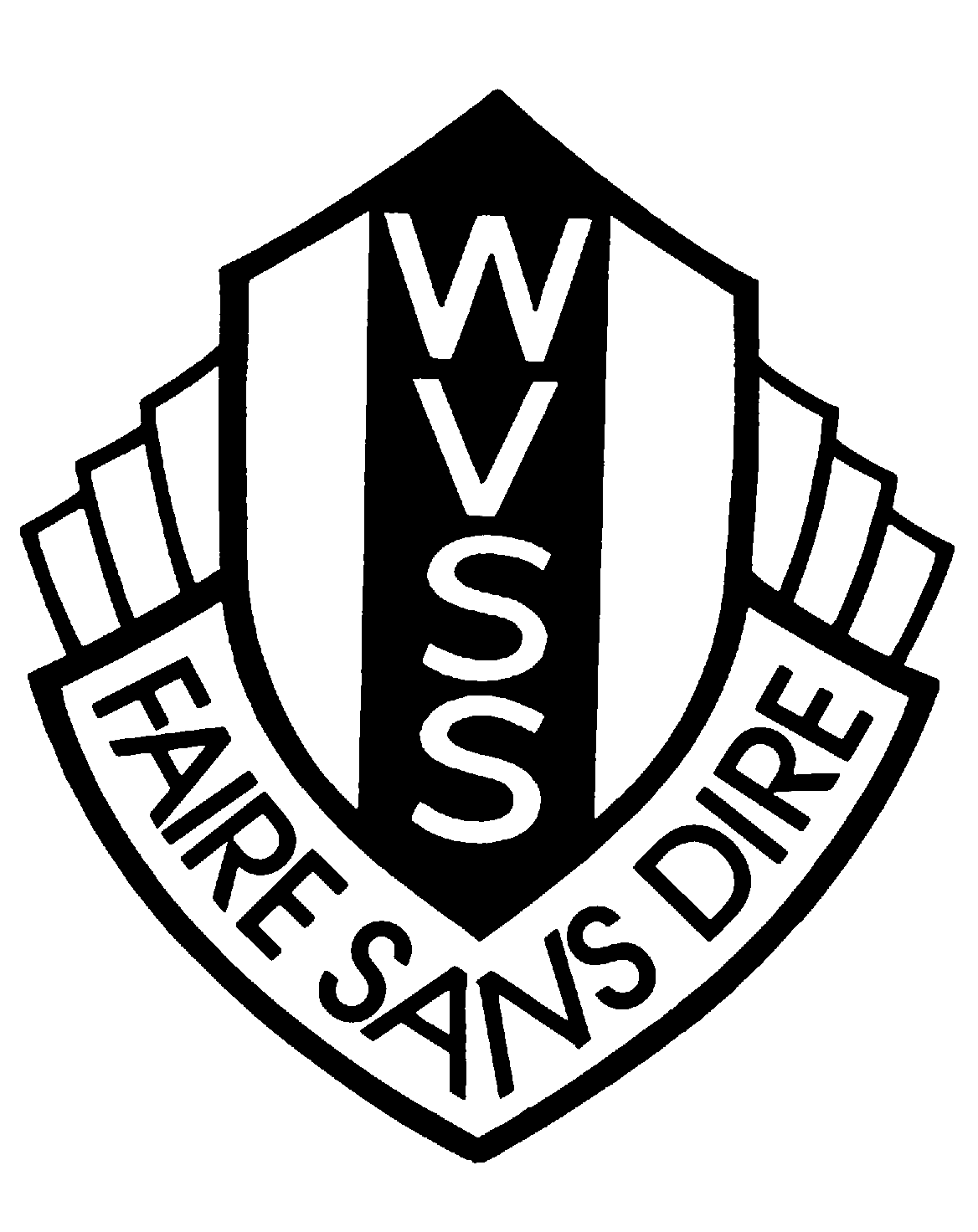 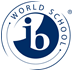 WEST VANCOUVER SECONDARY SCHOOL1750 Mathers AvenueWest Vancouver, BC  V7V 2G7(604) 981-1100